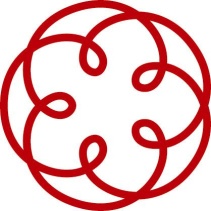 Ordine dei Dottori Commercialisti                                                      		         e degli Esperti Contabili della Spezia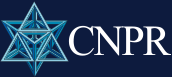 MASTER AGGIORNAMENTO TRIBUTARIO 2019REGISTRATOGIORNATALunedì 8 aprile 2019 – orario 9.00 – 13.00 – c/o sede OrdineElementi di diritto tributario CODICE MATERIA D7.2introduzione al diritto tributario: nozione, natura e rapporti con altre disciplineprincipi costituzionali e statuto del contribuentetipologie dei tributi: imposte, tasse, contributisoggetti passivi dell’obbligazione tributariasolidarietà tributaria, responsabile e sostituto di impostaGIORNATAGiovedì 18 aprile 2019 – orario 9.00 – 13.00 – c/o sede OrdineElementi di diritto tributario CODICE MATERIA D7.1la dichiarazione tributaria e gli obblighi di contabilità e soggetti obbligatidomicilio fiscale, rappresentanza e successione del debitosistema dei tributi vigenti e obblighi generalizzati per i contribuenti per i versamenti di imposta e le comunicazioni obbligatorie – partita iva, codice fiscale, modelli F24GIORNATAVenerdì 10 maggio 2019 – orario 9.00 – 13.00 – c/o sede OrdineLa natura delle imposte e categorie di reddito CODICE MATERIA D7.12Profili generali delle imposte dirette e indiretteLe imposte dirette: Irpef – IresLe imposte indirette: Iva, Imposte di registro, Imposta sulle successioni e donazioniCategorie di redditi: agrari – fabbricati – capitale – lavoro dipendente – lavoro autonomo – reddito di impresa – redditi diversiGIORNATALunedì 27 maggio 2019 – orario 9.00 – 13.00 – c/o sede OrdineRedditi delle persone fisiche - Irpef CODICE MATERIA D7.5Presupposto dell’impostaI soggetti passiviAliquote, deduzioni, detrazioni e redditi a tassazione separataTassazione ordinaria e tassazione separataPartecipation exemptionCrediti d’imposta e compensazioniLa tassazione dei non residentiRedditi di partecipazione in società di persone e in società di capitaliGIORNATAGiovedì 27 giugno 2019 – orario 9.00 – 13.00 – c/o sede OrdineLe imposte Ires e Irap CODICE MATERIA D7.26Imposta sul reddito delle società – IresImposta regionale sulle attività produttive – IrapLe ritenute fiscali sui redditiRitenute a titolo d’acconto e a titolo d’impostaRequisiti soggettivo e oggettivoElenco soggetti sostituti d’impostaRedditi soggetti a ritenutaEffetti dell'omesso versamentoGIORNATAGiovedì 25 luglio 2019 – orario 9.00 – 13.00 – c/o sede OrdineLe dichiarazioni fiscali CODICE MATERIA D7.12Modello Redditi Persone Fisiche (PF)Modello Redditi I.I.D.D. e IVAper imprese individuali e professionisti;per società di personeper società di capitaliGIORNATAGiovedì 12 settembre 2019 – orario 9.00 – 13.00 – c/o sede OrdineAccertamento e riscossione imposte dirette e indirette CODICE MATERIA D7.7L’accertamento tributario nelle imposte sui redditi: la liquidazione della dichiarazioneControllo formale e controllo sostanziale delle dichiarazioniI poteri istruttori dell’autorità accertatriceVerifica fiscaleIl P.V.C. (processo verbale di contestazione)L’accertamento analitico, induttivo e sinteticoL’accertamento nell’Iva e nell’imposta di registroL’accertamento nelle altre imposte indiretteGIORNATAVenerdì  27 settembre 2019 – orario 9.00 – 13.00 – c/o sede OrdineAccertamento e riscossione imposte dirette e indirette CODICE MATERIA D7.10Tipologie di accertamenti sulle persone fisiche (sintetico e redditometro)Tipologie di accertamenti nei confronti delle imprese (studi di settore, induttivo)Le indagini finanziarieGli accertamenti parziali ed integrativiIl contraddittorio come strumento deflattivo del contenzioso tributarioL’accertamento con adesione e autotutelaLa riscossione delle imposte, termini e modalità dell'iscrizione a ruoloSistema sanzionatorio: principi generali, cause attenuanti: cumulo giuridico e il ravvedimento operosoGIORNATAGiovedì 10 ottobre 2019 – orario 9.00 – 13.00 – c/o sede OrdineIl processo tributario CODICE MATERIA D7.41Giurisdizione tributariaSoggetti del processoIl processo tributario telematicoRicorso: contenuto, forme e notificazioneControdeduzioni, le memorie e la produzione di documentiGli strumenti deflattivi del contenzioso tributario: reclamo, mediazione e conciliazione giudizialeGIORNATAGiovedì 24 ottobre 2019 – orario 9.00 – 13.00 – c/o sede OrdineIl processo tributario CODICE MATERIA D7.37Trattazione della causaFase decisoriaProcedimento cautelareImpugnazioni delle sentenze; appello principale ed incidentaleEsecutorietà e ottemperanza delle pronunce tributarieRiscossione frazionata in pendenza di giudizioRicorso per cassazioneGIORNATAGiovedì 14 novembre 2019 – orario 9.00 – 13.00 – c/o sede OrdineRedditi d’impresa CODICE MATERIA D7.12La nozione di reddito d’impresa e i principi civilistici e fiscali comuni ad imprenditori individuali e a società di persone e capitali (Irpef ed Ires)Costi – ricavi, plusvalenze e sopravvenienze attiveRimanenze, opere in corso: criteri valutazioni civilistici e fiscaliGIORNATAGiovedì 21 novembre 2019 – orario 9.00 – 13.00 – c/o sede OrdineRedditi d’impresa CODICE MATERIA D7.12Spese per i dipendenti e oneri di utilità socialeInteressi passivi: limiti alla deducibilità.Minusvalenze, sopravvenienze passive e perditeAmmortamenti e accantonamentiAltri costi e ricaviReddito fiscale e reddito civilisticoGIORNATAMartedì 5 dicembre 2019 – orario 09.00 – 13.00 – c/o sede OrdineIva CODICE MATERIA D7.14Parte 1Il presupposto soggettivo dell’imposta sul valore aggiuntoLe cessioni dei beni e le prestazioni dei serviziIl presupposto territorialeOperazioni imponibili, non imponibili, esenti e non soggetteLa fatturazione; il reverse charge e lo split paymentRegistrazione delle operazioni passive e delle operazioni attiveParte 2Iva comunitaria - Esportatori abituali - Dazi doganali e tasse portualiLiquidazione e versamento – compensazione e rimborso del credito iva – comunicazioni e richieste di rimborso e compensazione periodiche e annualiRegime del margineRegimi speciali per particolari settoriOperazioni con la Repubblica di San Marino e lo Stato della Città del Vaticano